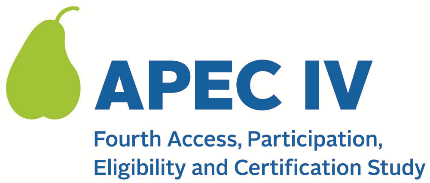 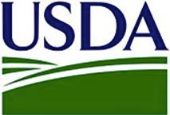 Dear <<SFA CONTACT NAME>>,By now, you should have received notice from your State’s Child Nutrition Office that <<SFA NAME>> was randomly selected to participate in the fourth Access, Participation, Eligibility and Certification Study (APEC IV). The U.S. Department of Agriculture’s (USDA) Food and Nutrition Service (FNS) has contracted with Westat to conduct APEC IV. Your assistance is critical to ensure that the study includes the experiences of all kinds of SFAs and schools, which will inform improvements to the NSLP and SBP. APEC IV is a research study, not an audit of any type. All information collected will be kept private to the extent required by law and will not affect meal reimbursements or meal program benefits for any participating State agency, SFA, school, or households. The attached FAQ document provides more details about the study and data collection. You can also visit the study’s website at <www.xxx.org> for more information. We have compiled a list of all schools in your district and will randomly select some of them to participate in the study. To help us select the schools, we request that your office review our list to confirm your schools’ information or provide corrections to us. You can access the list by visiting the study’s secure web portal at the link below. To assist you, we are attaching a guide that provides instructions on (a) how to access the web portal, (b) how to review your data, and (c) how to submit corrections. APEC IV WEB PORTAL: <<URL>>		YOUR SFA PIN: <<NUMBER>>You may go to the web portal and begin reviewing this information at any time. If we do not hear from you, an APEC IV study team member will contact you in 1-2 weeks to ensure that you received this request, answer any questions you may have, and provide assistance.  If you have any questions, please contact the study team at << EMAIL ADDRESS>> or << TOLL-FREE NUMBER>>.  You may also visit the study’s website at <URL> for more information.  Thank you in advance for your help and cooperation.Sincerely,<APEC IV RESEARCH TEAM>Attachments: 024. APEC IV FAQ (for States, SFAs and Schools); 006. SFA School Data Verification Reference Guide